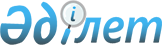 Об установлении квоты рабочих мест для трудоустройства граждан из числа молодежи, потерявших или оставшихся до наступления совершеннолетия без попечения родителей, являющихся выпускниками организаций образования, лиц, освобожденных из мест лишения свободы, лиц, состоящих на учете службы пробации
					
			Утративший силу
			
			
		
					Постановление акимата Курчумского района Восточно-Казахстанской области от 1 июля 2020 года № 232. Зарегистрировано Департаментом юстиции Восточно-Казахстанской области 8 июля 2020 года № 7288. Утратило силу - постановлением акимата Курчумского района Восточно-Казахстанской области от 14 мая 2021 года № 250
      Сноска. Утратило силу - постановлением акимата Курчумского района Восточно-Казахстанской области от 14.05.2021 № 250 (вводится в действие по истечении десяти календарных дней после дня его первого официального опубликования).

      Примечание ИЗПИ.

      В тексте документа сохранена пунктуация и орфография оригинала.
      В соответствии с подпунктом 14-1) пункта 1 статьи 31 Закона Республики Казахстан от 23 января 2001 года "О местном государственном управлении и самоуправлении в Республике Казахстан", подпунктами 7), 8) статьи 9 Закона Республики Казахстан от 6 апреля 2016 года "О занятости населения", подпунктом 2) пункта 1 статьи 18 Уголовно-исполнительного кодекса Республики Казахстан от 5 июля 2014 года, подпунктом 4) пункта 2 статьи 46 Закона Республики Казахстан от 6 апреля 2016 года "О правовых актах" и приказом министра здравоохранения и социального развития Республики Казахстан от 26 мая 2016 года № 412 "Об утверждении Правил квотирования рабочих мест для трудоустройства граждан из числа молодежи, потерявших или оставшихся до наступления совершеннолетия без попечения родителей, являющихся выпускниками организаций образования, лиц, освобожденных из мест лишения свободы, лиц, состоящих на учете службы пробации" (зарегистрирован в Реестре государственной регистрации нормативных правовых актов за № 13898) акимат Курчумского района ПОСТАНОВЛЯЕТ:
      2. Организациям независимо от организационно-правовой формы и собственности установить квоту рабочих мест:
      1) установить квоту рабочих мест для трудоустройства граждан из числа молодежи, потерявших или оставшихся до наступления совершеннолетия без попечения родителей, являющихся выпускниками организаций образования согласно приложению 1 к настоящему постановлению;
      2) установить квоту рабочих мест для трудоустройства лиц, освобожденных из мест лишения свободы, лиц, состоящих на учете службы пробации согласно приложения 2 к настоящему постановлению.
      2. Признать утратившим силу следующие постановления акимата Курчумского района:
      1) Постановление акимата Курчумского района от 10 апреля 2018 года № 129 "Об установлении квоты рабочих мест". (Зарегистрировано Управлением юстиции Курчумского района Департамента юстиции Восточно-Казахстанской области 27 апреля 2018 года № 5-14-159, опубликован в Эталонном контрольном банке нормативных правовых актов в электронном виде 15 мая 2018 года).
      2) Постановление акимата Курчумского района от 26 декабря 2018 года № 510 "О внесении изменений в постановление акимата Курчумского района № 129 от 10 апреля 2018 года "Об установлении квоты рабочих мест". (Зарегистрировано Управлением юстиции Курчумского района Департамента юстиции Восточно-Казахстанской области 29 декабря 2018 года № 5-14-189, опубликован в Эталонном контрольном банке нормативных правовых актов в электронном виде 10 января 2019 года).
      3. Государственному учреждению "Аппарат акима Курчумского района" в установленном законодательством Республики Казахстан порядке обеспечить:
      1) государственную регистрацию настоящего постановления в территориальном органе юстиции;
      2) в течении десяти календарных дней после государственной регистрации настоящего постановления направление его копии на официальное опубликование в периодические печатные издания, распространяемых на территории Курчумского района;
      3) размещение настоящего постановления на интернет-ресурсе акимата Курчумского района после его официального опубликования.
      4. Контроль за исполнением настоящего постановления возложить на заместителя акима района Умутбаеву Р.Д.
      5. Настоящее постановление вводится в действие по истечении десяти календарных дней после дня его первого официального опубликования. Перечень рабочих мест, для которых устанавливается квота рабочих мест для трудоустройства граждан, из числа молодежи, потерявших или оставшихся до наступления совершеннолетия без попечения родителей, являющихся выпускниками организаций образования Перечень организаций, для которых устанавливается квота рабочих мест для трудоустройства лиц, состоящих на учете службы пробации, а также для лиц, освобожденных из мест лишения свободы
					© 2012. РГП на ПХВ «Институт законодательства и правовой информации Республики Казахстан» Министерства юстиции Республики Казахстан
				
      Аким Курчумского района

Д. Кажанов
Приложение 1 
к постановлению акимата 
Курчумского района 
от 1 июля 2020 года № 232
    № п/п
Наименование организации, предприятия, учреждения
Списочная численность работников
Размер квоты (% от списочной численности работников)
Квота рабочих мест для трудоустройства граждан, из числа молодежи, потерявших или оставшихся до наступления совершеннолетия без попечения родителей, являющихся выпускниками организаций образования
1
Коммунальное государственное казенное предприятие "Курчумская центральная районная больница" управления здравохранения Восточно-Казахстанской области
468
1
5
2
Коммунальное государственное учереждение "Курчумская гимназия № 3"
115
1
1
3
Коммунальное государственное казенное предприятие Курчумского района "Шабыт"
100
1
1
4
Коммунальное государственное учереждение "Маркакольская средняя школа № 1"
112
1
1
5
Коммунальное государственное учереждение "Маркакольское лесное хозяйство" управления природных ресурсов и регулирования природоползования Восточно-Казахстанской области
110
1
1Приложение 2 
к постановлению акимата 
Курчумского района 
от 1 июля 2020 года № 232
    № п/п
Наименование организации, предприятия, учреждения
Списочная численность работников
Размер квоты (% от списочной численности работников
Квота рабочих мест для трудоустройства лиц, состоящих на учете службы пробации, а также для лиц, освобожденных из мест лишения свободы
1
Коммунальное государственное казенное предприятие "Курчумская центральная районная больница" управления здравохранения Восточно-Казахстанской области
468
1
5
2
Коммунальное государственное казенное предприятие Курчумского района "Шабыт"
100
1
1
3
Коммунальное государственное учереждение "Маркакольское лесное хозяйство" управления природных ресурсов и регулирования природоползования Восточно-Казахстанской области
110
1
1